North Runcton Parish CouncilYou are summoned to participate in the Annual Meeting of the Parish Councilwhich will be held remotely via ‘Zoom’ call due to the Coronavirus outbreakon Tuesday 4th May 2021 at 7.45pmIf any member of the public wishes to join the meeting, then please get in touch with the Clerk for further informationDate of Notice – 29th April 2021Yours faithfully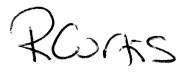 Mrs Rachel Curtis, Clerk to the Council2 Ullswater Avenue, South Wootton, King’s Lynn, Norfolk, PE30 3NJTelephone: 01553 673043e-mail: northrunctonparishclerk@outlook.comAgendaTo elect a Chair/Vice ChairTo accept any apologiesTo adopt the General Power of Competence Declaration of Interest / Dispensation in items on the AgendaCounty and Borough Councillors MattersPublic Participation – all members of the public welcome – 15 minute session To approve the Minutes of the Parish Council Meeting held on 13th April 2021Clerk’s Report on any matters arising from the Minutes To hear reports taken from the SAM2 Vehicle Activated Speed SignTo hear an update on issues relating to School LaneTo report on VMP management matters North Runcton and Hardwick Conservation Volunteers updateAction Planning – to consider PC goals for 2021
To discuss a post lockdown Village social eventHighways – the Council will discuss any Highways issuesPlanningAny applications to consider Comments to be made to BCKLWNDecisions from the Borough Council
To hear any issues relevant to the Neighbourhood PlanCorrespondence Received – see attached listFinance To hear an update on Cashbook balances - 1st April – 30th April 2021The following payments will be considered for approval;Public Participation – All members of the public welcome – 5 minute sessionItems for future agendaDate of next meetings – Annual Residents Meeting – 6th May 2021, 8th June 2021
Opening Balance01/04/21      £Less April Chqs£Less DD’s£Add income£Closing Balance 29/04/21       £NRPC Account25,831.812,176.972.4016,438.0040,090.44VMP Account15,859.50347.62165.118,370.0023,716.7763,807.21DateSupplierDescription of ServiceAmount on InvoiceVAT element - non recoverable££From VMP AccountFrom VMP Account05/05/2101/02/21R CurtisAMRSalary 6th April  – 5th May 2021Air Conditioning Unit Service152.88126.00        278.880.000.00From NRPC AccountFrom NRPC Account05/05/21R CurtisClerks Salary 6th Apr– 5th May 2021586.56586.560.000.000.00